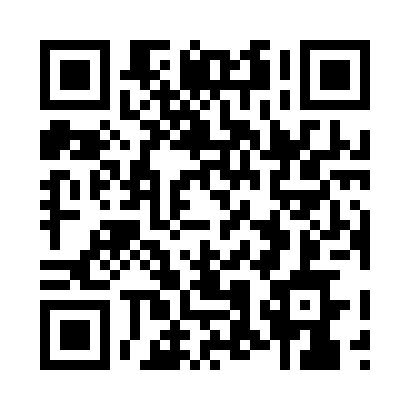 Prayer times for Armasoaia, RomaniaMon 1 Apr 2024 - Tue 30 Apr 2024High Latitude Method: Angle Based RulePrayer Calculation Method: Muslim World LeagueAsar Calculation Method: HanafiPrayer times provided by https://www.salahtimes.comDateDayFajrSunriseDhuhrAsrMaghribIsha1Mon5:046:491:145:437:409:192Tue5:016:471:145:447:419:213Wed4:596:451:145:457:439:234Thu4:576:431:135:467:449:245Fri4:546:421:135:477:459:266Sat4:526:401:135:487:479:287Sun4:506:381:125:497:489:308Mon4:476:361:125:507:499:319Tue4:456:341:125:507:519:3310Wed4:436:321:125:517:529:3511Thu4:406:301:115:527:549:3712Fri4:386:281:115:537:559:3913Sat4:356:261:115:547:569:4014Sun4:336:241:115:557:589:4215Mon4:316:231:105:567:599:4416Tue4:286:211:105:578:009:4617Wed4:266:191:105:588:029:4818Thu4:236:171:105:598:039:5019Fri4:216:151:105:598:049:5220Sat4:186:141:096:008:069:5421Sun4:166:121:096:018:079:5622Mon4:136:101:096:028:089:5823Tue4:116:081:096:038:1010:0024Wed4:096:071:096:048:1110:0225Thu4:066:051:086:058:1310:0426Fri4:046:031:086:058:1410:0627Sat4:016:021:086:068:1510:0828Sun3:596:001:086:078:1710:1029Mon3:565:581:086:088:1810:1230Tue3:545:571:086:098:1910:14